Publicado en Madrid el 01/08/2024 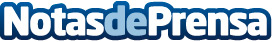 FCC Servicios Medio Ambiente culmina la adquisición a ESG de su negocio en FranciaLa operación confirma la entrada de FCC Servicios Medio Ambiente en el mercado francés de gestión de residuos. Las actividades adquiridas comprenden recogida de residuos, limpieza viaria y servicios de limpieza profesionalesDatos de contacto:FCC MAFCC MA91 757 3327Nota de prensa publicada en: https://www.notasdeprensa.es/fcc-servicios-medio-ambiente-culmina-la Categorias: Internacional Nacional Finanzas Madrid Ecología Actualidad Empresarial http://www.notasdeprensa.es